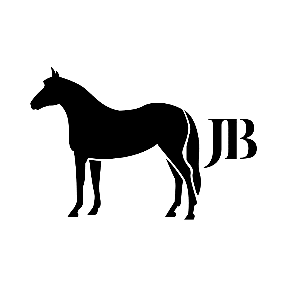 Ik ben bekend met de algemene voorwaarden van JB Horses en bevestig hierbij het mee eens te zijn met de voorgelegen voorwaarden.NaamAdresPostcodeWoonplaatsTelefoon nummerMobiel nummerEmailGeboorte datumLengteGewichtRij ervaringZijn er dagen dat je niet kan?